Publicado en Madrid, Barcelona el 13/07/2017 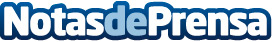 Se resuelve el primer caso de cancelación de deuda proveniente de la crisis del 92El primer exonerado, que era dueño de una pequeña empresa familiar del sector de la construcción que sufrió la crisis postolímpica, es el primer cliente que ha sufrido 3 crisis y al que Repara tu deuda ha conseguido cancelarle todas sus deudasDatos de contacto:Miguel Ramos(+34) 935801012Nota de prensa publicada en: https://www.notasdeprensa.es/se-resuelve-el-primer-caso-de-cancelacion-de Categorias: Derecho Finanzas Sociedad http://www.notasdeprensa.es